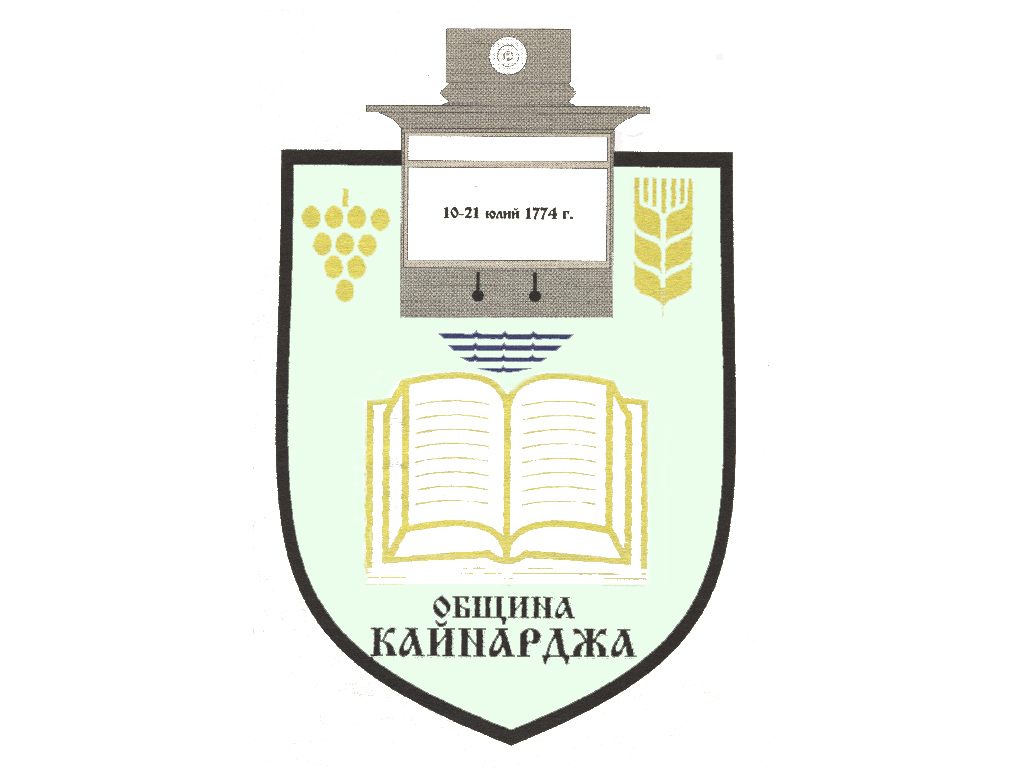 ОТЧЕТ ПО ЧЛ.71 ОТ НАРЕДБА ЗА УСЛОВИЯТА И РЕДА ЗА ПРЕДОСТАВЯНЕ НА СРЕДСТВА ЗА КОМПЕНСИРАНЕ НА НАМАЛЕНИТЕ ПРИХОДИ ОТ ПРИЛАГАНЕТО НА ЦЕНИ ЗА ОБЩЕСТВЕНИ ПЪТНИЧЕСКИ ПРЕВОЗИ ПО АВТОМОБИЛНИЯ ТРАНСПОРТ, ПРЕДВИДЕНИ В НОРМАТИВНИТЕ АКТОВЕ ЗА ОПРЕДЕЛЕНИ КАТЕГОРИИ ПЪТНИЦИ, ЗА СУБСИДИРАНЕ НА ОБЩЕСТВЕНИ ПЪТНИЧЕСКИ ПРЕВОЗИ ПО НЕРЕНТАБИЛНИ АВТОБУСНИ ЛИНИИ ВЪВ ВЪТРЕШНОГРАДСКИЯ ТРАНСПОРТ И ТРАНСПОРТА В ПЛАНИНСКИ И ДРУГИ РАЙОНИ И ЗА ИЗДАВАНЕ НА ПРЕВОЗНИ ДОКУМЕНТИ ЗА ИЗВЪРШВАНЕ НА ПРЕВОЗИТЕ ЗА 2022 ГОДИНАПроведени от кмета на общината обществени поръчки или процедури за концесии, чрез които са възложени обществени услуги за безплатни и по намалени цени пътнически превози с автомобилен транспортПроцедура за възлагане на обществена поръчка по чл. 18, ал. 1, т. 12 от ЗОП във връзка с чл. 20, ал. 2, т.2 от ЗОП с предмет „Извършване на превоз на учители и ученици на територията на Община Кайнарджа през 2022 и 2023 година, Обособена позиция №1: Силистра-Кайнарджа-Добруджанка-Голеш-Добруджанка-Кайнарджа-Силистра“.Процедура за възлагане на обществена поръчка по чл. 18, ал. 1, т. 12 от ЗОП във връзка с чл. 20, ал. 2, т.2 от ЗОП с предмет „Извършване на превоз на учители и ученици на територията на Община Кайнарджа през 2022 и 2023 година, Обособена позиция №2: Силистра-Средище-Силистра“Процедура за възлагане на обществена поръчка по чл. 18, ал. 1, т. 12 от ЗОП във връзка с чл. 20, ал. 2, т.2 от ЗОП с предмет „Извършване на обществен превоз на пътници по междуобщински линии, съгласно утвърдени маршрутни разписания от областната транспортна схема от квотата на община Кайнарджа“Всеки от сключените договори за извършване на обществени услуги за безплатни и по намалени цени пътнически превози с автомобилен транспорт с посочване на съответните превозвачи, вида и обхвата на извършваните от тях превози.Договор №108/15.06.2022 г. за възлагане на обществена поръчка с предмет „Извършване на превоз на учители и ученици на територията на Община Кайнарджа през 2022 и 2023 година“, Обособена позиция №1: Силистра-Кайнарджа-Добруджанка-Голеш-Добруджанка-Кайнарджа-Силистра“ Превозвач ЕТ „Хари-3-Цанка Хараланова“, ЕИК 204416724, с. Калипетрово, ул. „Венера“ №16Срок на договора: 31.07.2023 г.Договор №109/15.06.2022 г. за възлагане на обществена поръчка с предмет „Извършване на превоз на учители и ученици на територията на Община Кайнарджа през 2022 и 2023 година“, Обособена позиция №2: Силистра-Средище-Силистра“Превозвач ЕТ „Хари-3-Цанка Хараланова“, ЕИК 204416724, с. Калипетрово, ул. „Венера“ №16Срок на договора: 31.07.2023 г.Договор № 09/16.01.2018 г. за възлагане на обществена поръчка с предмет „Извършване на обществен превоз на пътници по междуобщински линии, съгласно утвърдени маршрутни разписания от областната транспортна схема от квотата на община Кайнарджа“Превозвач ЕТ „Хари-3-Цанка Хараланова“, ЕИК 204416724, с. Калипетрово, ул. „Венера“ №16Срок на договора: 16.01.2023 г.Общ размер на изплатените от кмета на общината компенсации и субсидии и съответния размер на изплатени на всеки от превозвачите суми, както и обема на предоставените им други права, ако има такиваСредства за компенсиране на намалените приходи от прилагането на цени за пътуване, предвидени в нормативните актове за определени категории пътници.За транспорт на деца и ученици по чл. 283, ал. 2 от Закона за предучилищно и училищно образование – специализиран транспортИзплатени средства през 2022 г. на превозвача ЕТ „Хари-3-Цанка Хараланова“, ЕИК 204416724, с. Калипетрово, ул. „Венера“ №16 –  4 770,00 лв.За транспорт на деца и ученици по чл. 283, ал. 2 от Закона за предучилищно и училищно образование –Община Кайнарджа (Собствен транспорт) и чрез делегирано право на училищата, чрез предоставяне на автобуси и средствата за безплатен превоз по чл.19, т.8 като субсидии по сметките на училищата Изплатени средства общо в размер на 245 724,85 лв.Субсидии за превоз на пътници по нерентабилни линии във вътрешноградския транспорт и транспорта в планински и други райони за междуселищни пътнически превозиИзплатени средства през 2022 г. на превозвача ЕТ „Хари-3-Цанка Хараланова“, ЕИК 204416724, с. Калипетрово, ул. „Венера“ №16 – 37 038 лв.ЛЮБЕН СИВЕВКмет на Община КайнарджаДЙ/ЛС